 Nr.  10.195 din 28 aprilie  2016                                                      M I N U T Aşedinţei ordinare a Consiliului Local al Municipiului Dej  încheiată azi, 28 aprilie 2016, cu ocazia ședinței ordinare care a fost convocată în conformitate cu prevederile ‚art. 39’, alin. (1) din Legea Nr. 215/2001, republicată, cu modificările şi completările ulterioare, conform Dispoziţiei Primarului Nr.  389 din 20 aprilie 2016,  cu următoareaORDINE DE ZI: 1. Proiect de hotărâre privind constatarea încetării înainte de termen  a mandatului de consilier local al domnului  ANCA  NELU și  declararea ca vacant a unui loc de consilier local al Municipiului Dej.        2. Proiect de hotărâre privind aprobarea variantei finale a stemei Municipiului Dej.        3. Proiect de hotărâre privind aprobarea donației din partea doamnei HADOBAS ADRIANA ILDIKO a unui număr de 1560  cărți, reviste monografii locale și studii.          4. Proiect de hotărâre privind aprobarea acceptării donației din partea doamnei ALEXANDRA RUS a operelor de artă  “Statuia Ecvestră Avram Iancu “, “Mame de eroi, Fată someşană şi Bustul compozitorului şi ziaristului Dinu Lipatti.”          5. Proiect de hotărâre privind aprobarea achiziţionării terenului  în  suprafaţă  de 4.300 m.p. situat în Municipiul Dej,  pentru acces spre Cimitirul Dealul Florilor.       6. Proiect de hotărâre privind aprobarea înfiinţării „Centrului Naţional de Informare şi Promovare Turistică Dej", în structura organizatorică a Municipiului Dej.       7.  Proiect de hotărâre privind aprobarea închirierii prin licitaţie publică a spațiului în suprafață de 60,42 m.p. din imobilul situat în Municipiul Dej, Strada 1 Mai Nr. 3, aparținând domeniului public al Municipiului Dej,  cu destinația vânzare de carte.       8. Proiect de hotărâre privind aprobarea prelungirii Contractului de concesiune Nr. 7/10618 din 2 mai 2006 pentru terenul cu destinația „Extindere la parterul blocului”.        9. Proiect de hotărâre privind aprobarea P.U.Z. în vederea construirii ”Bazin Didactic de Înot”, proprietar Municipiul Dej.      10. Proiect de hotărâre privind aprobarea dării în administrarea Liceului ”Constantin Brâncuși” a  bunurilor imobile, proprietate publică a Municipiului Dej, în care îşi desfăşoară activitatea unitatea de învăţământ preuniversitar.        11. Proiect de hotărâre privind aprobarea acordului și avizului pentru documentația tehnică depusă de Compania de Apă Someș S.A. pentru derularea ”Proiectului regional de dezvoltare a infrastructurii de apă și apă uzată din județele Cluj, și  Sălaj în perioada 2014 – 2020”.        12. Proiect de hotărâre privind aprobarea  modalităților de identificare a beneficiarilor, modalitatea de soluționare a situațiilor identificate in limita procedurala prevăzuta de normele metodologice și procedura de acordare de stimulente educaționale sub forma tichetelor  sociale  în conformitate cu prevederile Legii Nr. 248/2015 privind stimularea participării la învățământul preșcolar a copiilor provenind din familii defavorizate.        13.  Proiect de hotărâre privind aprobarea  Regulamentului de a	cordarea ajutoarelor de urgență prevăzute de Legea Nr. 416/2001, privind venitul minim garantat, cu modificările și completărilor ulterioare și acordarea jutoarelor de urgență persoanelor afectate de inundațiile din data de 9 aprilie 2016.        14. Soluționarea unor probleme ale administrației publice locale.	      La şedinţă sunt prezenţi 14 consilieri, domnul Primar Morar Costan, doamna Secretar jr. Pop Cristina, şefi de servicii şi funcţionari publici din aparatul de specialitate al primarului, delegați ai cartierelor municipiului, cetățeni ai Municipiului Dej, reprezentanți ai mass-media locale și județene.Lipsesc  motivat domnii consilieri: Federiga Florin, Mailat Ion Sorin, Varga Lorand Iuliu și Mureșan Traian.  Şedinţa publică este condusă de doamna consilier Kovrig Anamaria Magdalena. În cadrul şedinţei au fost adoptate următoarele hotărâri:H O T Ă R Â R E A  Nr.  41 Proiect de hotărâre privind privind constatarea încetării înainte de termen  a mandatului de consilier local al domnului  ANCA  NELU și  declararea ca vacant a unui loc de consilier local al Municipiului Dej.Votat 14 voturi ”pentru” unanimitate;H O T Ă R Â R E A  NR. 42 privind aprobarea aprobarea variantei finale a stemei Municipiului Dej.Votat 13 voturi ”pentru”  și ”o abținere”;H O T Ă R Â R E A  NR.  43 privind aprobarea donației din partea doamnei HADOBAS ADRIANA ILDIKO a unui număr de 1.560  cărți, reviste monografii locale și studii.  Votat 14 voturi ”pentru”, unanimitate; H O T Ă R Â R E A  NR.  44 privind aprobarea acceptării donației din partea doamnei ALEXANDRA RUS a operelor de artă  “Statuia Ecvestră Avram Iancu “, “Mame de eroi, Fată someşană şi Bustul compozitorului şi ziaristului Dinu Lipatti.” Votat 14 voturi ”pentru” unanimitate;  H O T Ă R Â R E A  NR.  45 privind aprobarea  achiziţionării terenului  în  suprafaţă  de 4.300 m.p. situat în Municipiul Dej,  pentru acces spre Cimitirul Dealul Florilor.Votat 14 voturi ”pentru”, unanimitate; H O T Ă R Â R E A  NR.  46 privind aprobarea înfiinţării „Centrului Naţional de Informare şi Promovare Turistică Dej", în structura organizatorică a Municipiului Dej.Votat 14 voturi ”pentru”, unanimitate;  H O T Ă R Â R E A  NR. 47  privind aprobarea închirierii prin licitaţie publică a spațiului în suprafață de 60,42 m.p. din imobilul situat în Municipiul Dej, Strada 1 Mai Nr. 3, aparținând domeniului public al Municipiului Dej,  cu destinația vânzare de carte. Votat 14 voturi ”pentru”, unanimitate; H O T Ă R Â R E A  NR. 48  privind aprobarea prelungirii Contractului de concesiune Nr. 7/10618 din 2 mai 2006 pentru terenul cu destinația „Extindere la parterul blocului”. Votat 14 voturi ”pentru”, unanimitate; H O T Ă R Â R E A  NR. 49 privind aprobarea P.U.Z. în vederea construirii ”Bazin Didactic de Înot”, proprietar Municipiul DejVotat 14 voturi ”pentru”, unanimitate; H O T Ă R Â R E A  NR. 50 privind aprobarea dării în administrarea Liceului ”Constantin Brâncuși” a  bunurilor imobile, proprietate publică a Municipiului Dej, în care îşi desfăşoară activitatea unitatea de învăţământ preuniversitar.Votat 14 voturi ”pentru”, unanimitate; H O T Ă R Â R E A  NR. 51 privind aprobarea acordului și avizului pentru documentația tehnică depusă de Compania de Apă Someș S.A. pentru derularea ”Proiectului regional de dezvoltare a infrastructurii de apă și apă uzată din județele Cluj, și  Sălaj în perioada 2014 – 2020”.Votat 14 voturi ”pentru”, unanimitate; H O T Ă R Â R E A  NR. 52 privind aprobarea modalităților de identificare a beneficiarilor, modalitatea de soluționare a situațiilor identificate in limita procedurala prevăzuta de normele metodologice și procedura de acordare de stimulente educaționale sub forma tichetelor  sociale  în conformitate cu prevederile Legii Nr. 248/2015 privind stimularea participării la învățământul preșcolar a copiilor provenind din familii defavorizate.Votat 14 voturi ”pentru”, unanimitate; H O T Ă R Â R E A  NR. 53 privind aprobarea Regulamentului de a	cordare a jutoarelor de urgență prevăzute de Legea Nr. 416/2001, privind venitul minim garantat, cu modificările și completărilor ulterioare și acordarea jutoarelor de urgență persoanelor afectate de inundațiile din data de 9 aprilie 2016.Votat 14 voturi ”pentru”, unanimitate;           În conformitate cu dispoziţiile ‘art. 11’ din Legea Nr. 52/2003 privind transparenţa decizională în administraţia publică, republicată, cu modificările și completările ulterioare, minuta se publică la sediul şi pe site-ul Primăriei Municipiului Dej.  	 Președinte de ședință,                                            Secretar,        Kovrig Anamaria Magdalena                                 Jr. Pop Cristina           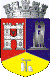 ROMÂNIAJUDEŢUL CLUJCONSILIUL LOCAL AL MUNICIPIULUI DEJStr. 1 Mai nr. 2, Tel.: 0264/211790*, Fax 0264/223260, E-mail: primaria@dej.ro 